Pelo presente instrumento, de um lado CURSO PREPARATÓRIO DO VALE DO SÃO FRANCISCO LTDA-ME - PLENUS PRÉ-VESTIBULAR, CNPJ 13.805.123/0001-41, estabelecido na Rua do Cajueiro, 125, Centro, Petrolina-PE, doravante denominado CURSINHO e, do outro lado, o contratante acima identificado, doravante denominado ALUNO/RESPONSÁVEL FINANCEIRO, resolvem firmar o presente contrato:Cláusula 1ª - O CURSINHO prestará ao ALUNO seus serviços educacionais de preparação Intensiva para o ENEM, no período de 18/09/2020 a 18/12/2020, com aulas ministradas de segundas às sextas-feiras, no período da tarde.Parágrafo 1º - O período do curso poderá ser alterado, a critério do CURSINHO, que deverá comunicar ao ALUNO, respeitada a carga horária estabelecida neste instrumento contratual. Parágrafo 2º - Ao firmar o presente, o ALUNO e seu RESPONSÁVEL FINANCEIRO submetem-se às normas e regras escolares e às demais obrigações constantes deste contrato, obrigando-se, ainda, a efetuar o pagamento do curso na forma adiante estipulada.Parágrafo 3º - Devido à pandemia da Covid-19, o curso será oferecido no formato de aulas online, através de plataforma digital, e assim que for liberado o funcionamento do CURSINHO pelas autoridades públicas, também será lecionado no formato presencial, no seu endereço localizado na Rua do Cajueiro, nº 125, Centro, Petrolina-PE.Parágrafo 4º - Será assegurado ao ALUNO, que não desejar assistir às aulas de forma presencial, quando for liberado o funcionamento do CURSINHO pelas autoridades públicas, a permanecer no formato remoto, até o final do curso, com aulas sendo transmitidas através da plataforma digital. Cláusula 2ª - O ALUNO e seu RESPONSÁVEL FINANCEIRO declaram conhecer a proposta educacional, filosófica e pedagógica do CURSINHO.Cláusula 3ª - As aulas serão ministradas nas salas ou locais em que o CURSINHO indicar, quando forem lecionadas no formato presencial, ou através de plataforma digital, podendo ser acessadas de qualquer equipamento eletrônico: celular, tablete, computador, notebook, ou outro aparelho compatível, buscando atender à natureza do conteúdo e da técnica pedagógica necessária.Cláusula 4ª - É de inteira responsabilidade do CURSINHO a orientação técnica sobre a prestação de serviços de ensino, no que se refere à indicação de professores, escolha do material didático, fixação da carga horária, marcação de datas para verificação de aprendizagem, orientação pedagógica, além de outras providências que as atividades docentes exijam.	Parágrafo 1º - Os serviços somente serão ministrados quando o CURSINHO conseguir formar turma no turno programado, com um número mínimo de 40 (quarenta) alunos. Parágrafo 2º - Caso não seja atingido o número mínimo de alunos por turma, no turno programado, o ALUNO, se desejar, poderá utilizar o valor pago para contratar outro curso oferecido pelo CURSINHO. Não manifestando o ALUNO interesse em participar de outro curso ofertado pelo CURSINHO, o valor pago será devolvido integralmente e a matrícula será cancelada.Cláusula 5ª - Ao contratar o curso, o ALUNO/RESPONSÁVEL FINANCEIRO, desde já, autorizam o CURSINHO a fazer uso com exclusividade do nome, foto ou imagem do ALUNO, sob a sua responsabilidade, para fins de divulgação, em âmbito regional e/ou nacional do resultado, nota e aprovação obtidos no ENEM. Cláusula 6ª - Em casos de acidentes no CURSINHO que envolva o ALUNO, é de inteira responsabilidade do RESPONSÁVEL FINANCEIRO as despesas médico-hospitalares.Cláusula 7ª - Como contrapartida pelos serviços prestados, o ALUNO/RESPONSÁVEL FINANCEIRO, pagará ao CURSINHO o valor de R$ 1.482,00 (mil, quatrocentos e oitenta e dois reais), sendo R$ 50,00 (cinquenta reais), referente à taxa de matrícula, R$ 150,00 (cinquenta reais), referente ao material didático e R$ 1.282,00 (mil, duzentos e oitenta e dois reais), referente às aulas ministradas e 02 simulados do ENEM.Parágrafo 1º - O valor do curso poderá ser pago da seguinte forma, devendo o ALUNO/RESPONSÁVEL FINANCEIRO assinar a opção desejada:I - (     ) 04 (quatro) parcelas mensais de R$ 370,50 (trezentos e setenta reais e cinquenta centavos), no Boleto, sendo a 1ª. no ato da matrícula e as demais nos seguintes vencimentos: 2ª. parcela _____/_____/________; 3ª. parcela _____/_____/________; e 4ª. parcela _____/_____/________.II - (    ) 06 (seis) parcelas mensais de R$ 247,00 (duzentos e quarenta e sete reais), no Cartão de Crédito. III - (    ) À vista para as aulas ministradas e 02 simulados do ENEM o valor de R$ 1.185,85 (mil, cento e oitenta e cinco e oitenta e cinco centavos), devendo o ALUNO/RESPONSÁVEL pagar também a quantia de R$ 50,00 (cinquenta reais), referente à taxa da matrícula e R$ 150,00 (cento e cinquenta reais), referente ao material didático, totalizando a importância de R$ 1.385,85 (mil, trezentos e oitenta e cinco reais e oitenta e cinco centavos).Parágrafo 2º - O ex-ALUNO Plenus, sem pendências financeiras, pagará o valor do curso com abatimento, concedido da seguinte forma, devendo o ALUNO/RESPONSÁVEL FINANCEIRO assinar a opção desejada:I – (    ) Para pagamento à vista das aulas ministradas e 02 simulados a quantia de R$ 1.089,70 (mil, oitenta e nove reais e setenta centavos), devendo o ALUNO/RESPONSÁVEL pagar também a quantia de R$ 50,00 (cinquenta reais), referente à taxa da matrícula e R$ 150,00 (cento e cinquenta reais), referente ao material didático, totalizando a importância de R$ 1.289,70 (mil, duzentos e oitenta e nove reais e setenta centavos).II – (    ) Para pagamento no Boleto, será concedido um desconto de 10% (dez por cento) da 2ª. a 4ª. parcelas, devendo a 1ª. mensalidade ser paga no ato da matrícula, no valor integral de R$ 370,50 (trezentos e setenta reais e cinquenta centavos);II – (     ) Para pagamento no Cartão de Crédito das aulas ministradas e 02 simulados a quantia de R$ 1.185,85 (mil, cento e oitenta e cinco reais e oitenta e cinco centavos), devendo o ALUNO/RESPONSÁVEL pagar também a quantia de R$ 50,00 (cinquenta reais), referente à taxa da matrícula e R$ 150,00 (cento e cinquenta reais), referente ao material didático, totalizando a importância de R$ 1.385,85 (mil, trezentos e oitenta e cinco reais e oitenta e cinco centavos), podendo ser dividido no cartão em até 06 vezes.Parágrafo 3º - O valor pago pelo ALUNO/RESPONSÁVEL FINANCEIRO inclui as aulas programadas para o curso, plantões tira dúvidas online, plantão de redação, material didático em PDF e 02 simulados ENEM.Parágrafo 4º - O material didático do curso será fornecido em PDF, e enviando para o ALUNO, através de e-mail, da plataforma digital, ou de outro meio eletrônico.Parágrafo 5º - Em caso de inadimplemento das mensalidades pagas, através de Boleto, será cobrada multa equivalente a 2% (dois por cento), além de juros de mora de 2% (dois por cento) ao mês, a contar do vencimento, até a data do efetivo pagamento, sem prejuízo dos honorários advocatícios e despesas processuais, quando a cobrança se efetivar, através de advogado ou empresa especializada.Parágrafo 6º - Tem ciência neste ato o ALUNO/RESPONSÁVEL FINANCEIRO, independentemente de nova notificação, de que em caso de inadimplência das parcelas ou qualquer obrigação de pagamento decorrente desse contrato por 30 (trinta) dias ou mais, será este fato comunicado ao Cadastro de Inadimplência, legalmente existente, para registro nos termos do art. 43, § 2º, do Código de Defesa do Consumidor, bem como o envio para protesto em Cartório.Parágrafo 7º - Quaisquer descontos concedidos pelo CURSINHO só serão válidos se as parcelas forem quitadas, até a data do vencimento.Parágrafo 8º - O valor do curso já foi previsto para atender ao formato remoto e/ou presencial, caso seja autorizado pelas autoridades competentes, não havendo se falar em concessão de mais abatimentos em razão de ser ministrado por meio de plataforma digital.Cláusula 8ª – RESCISÃO POR INICIATIVA DO CURSINHO – A critério do CURSINHO, o presente contrato poderá ser rescindido por inadimplemento de quaisquer das prestações, sem prejuízo da exigibilidade do débito vencido e do valor devido no mês do rompimento contratual.Parágrafo único - O CURSINHO poderá rescindir o presente contrato, antes do seu término, com o consequente cancelamento da matrícula, se o ALUNO praticar atos de indisciplina, que comprometam o bom andamento das aulas (perturbação do ambiente escolar, ainda que no espaço virtual), ou qualquer outro ato que torne a sua presença prejudicial à coletividade ou ao processo educativo, tornando inviável a continuidade da prestação de serviços em razão da lesão a direitos do próprio CURSINHO ou de terceiros, sem prejuízo da cobrança pelos serviços já prestados. Cláusula 9ª – RESCISÃO POR INICIATIVA DO ALUNO/RESPONSÁVEL – É assegurado ao ALUNO o direito de cancelar o curso, com a consequente rescisão deste contrato, após requerimento a ser protocolado na secretaria do CURSINHO, desde que sejam obedecidas as regras dispostas no presente instrumento.Parágrafo 1º - O ALUNO/RESPONSÁVEL FINANCEIRO poderá desistir do curso, até a data anterior ao início das aulas, sendo restituído da quantia equivalente a 70% (setenta por cento) do valor já pago, retendo o CURSINHO a diferença para a cobertura de despesas trabalhistas e previdenciárias com a contratação de professores e funcionários, pagamento de tributos, despesas administrativas e outros custos operacionais. Parágrafo 2º - Após início das aulas, em caso de rescisão por iniciativa do ALUNO, que tenha quitado o curso à vista, o CURSINHO reterá o valor proporcional às aulas disponibilizadas até a data da formalização do pedido de desistência, bem como será cobrada multa equivalente a 30% (trinta por cento) sobre o valor proporcional às aulas que ainda seriam ministradas, para fins de custear despesas trabalhistas e previdenciárias com a contratação de professores e funcionários, pagamento de tributos, despesas administrativas e outros custos operacionais. Parágrafo 3º - Após início das aulas, em caso de rescisão por iniciativa do ALUNO, que tenha contratado o curso de forma parcelada, não serão devolvidas as parcelas já quitadas, sendo devida, ainda, a mensalidade a vencer no mês em que for protocolado o pedido de desistência, além de multa equivalente a 30% (trinta por cento) sobre o valor das parcelas vincendas, para fins de custear despesas trabalhistas e previdenciárias com a contratação de professores e funcionários, pagamento de tributos, despesas administrativas e outros custos operacionais.  Parágrafo 4º - Se o ALUNO/RESPONSÁVEL FINANCEIRO tiver efetuado o pagamento do curso, através de Cartão de Crédito, em caso de desistência, qualquer quantia a ser devolvida pelo CURSINHO, nos termos do presente contrato, só será liberada após ser recebido o valor da administradora do cartão e realizado o desconto das taxas cobradas por esta.Parágrafo 5º - Fica ciente o ALUNO/RESPONSÁVEL FINANCEIRO de que, havendo desistência do curso por iniciativa do aluno, também serão devidos os valores referentes à taxa da matrícula (R$ 50,00) e ao material didático (R$ 150,00), fornecido pelo CURSINHO, sendo descontadas as referidas importâncias das parcelas já quitadas ou deverá ser pago pelo aluno, no momento da rescisão contratual. Parágrafo 6º - A simples ausência às aulas pelo ALUNO não implicará automaticamente na rescisão contratual, sendo devido o pagamento das parcelas mensais contratadas, até a data da entrega do requerimento de desistência do curso na secretaria do CURSINHO, além dos acréscimos moratórios previstos no presente instrumento. Cláusula 10ª - O presente contrato não é prorrogável, inicia-se e termina no período por ele abrangente não gerando obrigação de continuidade para o ALUNO, bem como para o CURSINHO.Cláusula 11ª - As partes atribuem ao contrato plena eficácia e força executiva extrajudicial.Cláusula 12ª - Para dirimir questões deste contrato, fica eleito foro da cidade de Petrolina - PE, com exclusão de qualquer outro por mais privilegiado que seja.E por estarem em comum acordo, assinam o presente CONTRATO em duas vias de igual teor e forma, na presença das testemunhas abaixo, para que produzam todos os efeitos legais. 

Eu, _______________________, estou de acordo com os termos contratuais acima descritos.Petrolina, _____ de ___________ de ______________.________________________________________________________ASSINATURA DO ALUNO____________________________________________________________ASSINATURA DO RESPONSÁVEL FINANCEIRO______________________________________________________CURSO PREPARATÓRIO DO VALE DO SÃO FRANCISCO LTDA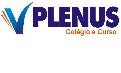 Plenus Colégio e Curso
Unidade Orla: Rua Aristarco Lopes, 593. Centro. Tel: (87) 3862-3467
Unidade Centro: Rua Barão do Rio Branco, 1106, Centro. Tel: (87) 3862-2770
Unidade Pré-Vestibular: Rua do Cajueiro, 125. Centro. Tel: (87) 3862-1697
Site: http://plenuspetrolina.com.br / Email: secretaria@plenuspetrolina.com.brPlenus Colégio e Curso
Unidade Orla: Rua Aristarco Lopes, 593. Centro. Tel: (87) 3862-3467
Unidade Centro: Rua Barão do Rio Branco, 1106, Centro. Tel: (87) 3862-2770
Unidade Pré-Vestibular: Rua do Cajueiro, 125. Centro. Tel: (87) 3862-1697
Site: http://plenuspetrolina.com.br / Email: secretaria@plenuspetrolina.com.brPlenus Colégio e Curso
Unidade Orla: Rua Aristarco Lopes, 593. Centro. Tel: (87) 3862-3467
Unidade Centro: Rua Barão do Rio Branco, 1106, Centro. Tel: (87) 3862-2770
Unidade Pré-Vestibular: Rua do Cajueiro, 125. Centro. Tel: (87) 3862-1697
Site: http://plenuspetrolina.com.br / Email: secretaria@plenuspetrolina.com.brPlenus Colégio e Curso
Unidade Orla: Rua Aristarco Lopes, 593. Centro. Tel: (87) 3862-3467
Unidade Centro: Rua Barão do Rio Branco, 1106, Centro. Tel: (87) 3862-2770
Unidade Pré-Vestibular: Rua do Cajueiro, 125. Centro. Tel: (87) 3862-1697
Site: http://plenuspetrolina.com.br / Email: secretaria@plenuspetrolina.com.brPlenus Colégio e Curso
Unidade Orla: Rua Aristarco Lopes, 593. Centro. Tel: (87) 3862-3467
Unidade Centro: Rua Barão do Rio Branco, 1106, Centro. Tel: (87) 3862-2770
Unidade Pré-Vestibular: Rua do Cajueiro, 125. Centro. Tel: (87) 3862-1697
Site: http://plenuspetrolina.com.br / Email: secretaria@plenuspetrolina.com.brPlenus Colégio e Curso
Unidade Orla: Rua Aristarco Lopes, 593. Centro. Tel: (87) 3862-3467
Unidade Centro: Rua Barão do Rio Branco, 1106, Centro. Tel: (87) 3862-2770
Unidade Pré-Vestibular: Rua do Cajueiro, 125. Centro. Tel: (87) 3862-1697
Site: http://plenuspetrolina.com.br / Email: secretaria@plenuspetrolina.com.brPlenus Colégio e Curso
Unidade Orla: Rua Aristarco Lopes, 593. Centro. Tel: (87) 3862-3467
Unidade Centro: Rua Barão do Rio Branco, 1106, Centro. Tel: (87) 3862-2770
Unidade Pré-Vestibular: Rua do Cajueiro, 125. Centro. Tel: (87) 3862-1697
Site: http://plenuspetrolina.com.br / Email: secretaria@plenuspetrolina.com.brPlenus Colégio e Curso
Unidade Orla: Rua Aristarco Lopes, 593. Centro. Tel: (87) 3862-3467
Unidade Centro: Rua Barão do Rio Branco, 1106, Centro. Tel: (87) 3862-2770
Unidade Pré-Vestibular: Rua do Cajueiro, 125. Centro. Tel: (87) 3862-1697
Site: http://plenuspetrolina.com.br / Email: secretaria@plenuspetrolina.com.brPlenus Colégio e Curso
Unidade Orla: Rua Aristarco Lopes, 593. Centro. Tel: (87) 3862-3467
Unidade Centro: Rua Barão do Rio Branco, 1106, Centro. Tel: (87) 3862-2770
Unidade Pré-Vestibular: Rua do Cajueiro, 125. Centro. Tel: (87) 3862-1697
Site: http://plenuspetrolina.com.br / Email: secretaria@plenuspetrolina.com.brPlenus Colégio e Curso
Unidade Orla: Rua Aristarco Lopes, 593. Centro. Tel: (87) 3862-3467
Unidade Centro: Rua Barão do Rio Branco, 1106, Centro. Tel: (87) 3862-2770
Unidade Pré-Vestibular: Rua do Cajueiro, 125. Centro. Tel: (87) 3862-1697
Site: http://plenuspetrolina.com.br / Email: secretaria@plenuspetrolina.com.brPlenus Colégio e Curso
Unidade Orla: Rua Aristarco Lopes, 593. Centro. Tel: (87) 3862-3467
Unidade Centro: Rua Barão do Rio Branco, 1106, Centro. Tel: (87) 3862-2770
Unidade Pré-Vestibular: Rua do Cajueiro, 125. Centro. Tel: (87) 3862-1697
Site: http://plenuspetrolina.com.br / Email: secretaria@plenuspetrolina.com.brPlenus Colégio e Curso
Unidade Orla: Rua Aristarco Lopes, 593. Centro. Tel: (87) 3862-3467
Unidade Centro: Rua Barão do Rio Branco, 1106, Centro. Tel: (87) 3862-2770
Unidade Pré-Vestibular: Rua do Cajueiro, 125. Centro. Tel: (87) 3862-1697
Site: http://plenuspetrolina.com.br / Email: secretaria@plenuspetrolina.com.brPlenus Colégio e Curso
Unidade Orla: Rua Aristarco Lopes, 593. Centro. Tel: (87) 3862-3467
Unidade Centro: Rua Barão do Rio Branco, 1106, Centro. Tel: (87) 3862-2770
Unidade Pré-Vestibular: Rua do Cajueiro, 125. Centro. Tel: (87) 3862-1697
Site: http://plenuspetrolina.com.br / Email: secretaria@plenuspetrolina.com.brPlenus Colégio e Curso
Unidade Orla: Rua Aristarco Lopes, 593. Centro. Tel: (87) 3862-3467
Unidade Centro: Rua Barão do Rio Branco, 1106, Centro. Tel: (87) 3862-2770
Unidade Pré-Vestibular: Rua do Cajueiro, 125. Centro. Tel: (87) 3862-1697
Site: http://plenuspetrolina.com.br / Email: secretaria@plenuspetrolina.com.brPlenus Colégio e Curso
Unidade Orla: Rua Aristarco Lopes, 593. Centro. Tel: (87) 3862-3467
Unidade Centro: Rua Barão do Rio Branco, 1106, Centro. Tel: (87) 3862-2770
Unidade Pré-Vestibular: Rua do Cajueiro, 125. Centro. Tel: (87) 3862-1697
Site: http://plenuspetrolina.com.br / Email: secretaria@plenuspetrolina.com.brPlenus Colégio e Curso
Unidade Orla: Rua Aristarco Lopes, 593. Centro. Tel: (87) 3862-3467
Unidade Centro: Rua Barão do Rio Branco, 1106, Centro. Tel: (87) 3862-2770
Unidade Pré-Vestibular: Rua do Cajueiro, 125. Centro. Tel: (87) 3862-1697
Site: http://plenuspetrolina.com.br / Email: secretaria@plenuspetrolina.com.brPlenus Colégio e Curso
Unidade Orla: Rua Aristarco Lopes, 593. Centro. Tel: (87) 3862-3467
Unidade Centro: Rua Barão do Rio Branco, 1106, Centro. Tel: (87) 3862-2770
Unidade Pré-Vestibular: Rua do Cajueiro, 125. Centro. Tel: (87) 3862-1697
Site: http://plenuspetrolina.com.br / Email: secretaria@plenuspetrolina.com.brPlenus Colégio e Curso
Unidade Orla: Rua Aristarco Lopes, 593. Centro. Tel: (87) 3862-3467
Unidade Centro: Rua Barão do Rio Branco, 1106, Centro. Tel: (87) 3862-2770
Unidade Pré-Vestibular: Rua do Cajueiro, 125. Centro. Tel: (87) 3862-1697
Site: http://plenuspetrolina.com.br / Email: secretaria@plenuspetrolina.com.brPlenus Colégio e Curso
Unidade Orla: Rua Aristarco Lopes, 593. Centro. Tel: (87) 3862-3467
Unidade Centro: Rua Barão do Rio Branco, 1106, Centro. Tel: (87) 3862-2770
Unidade Pré-Vestibular: Rua do Cajueiro, 125. Centro. Tel: (87) 3862-1697
Site: http://plenuspetrolina.com.br / Email: secretaria@plenuspetrolina.com.brPlenus Colégio e Curso
Unidade Orla: Rua Aristarco Lopes, 593. Centro. Tel: (87) 3862-3467
Unidade Centro: Rua Barão do Rio Branco, 1106, Centro. Tel: (87) 3862-2770
Unidade Pré-Vestibular: Rua do Cajueiro, 125. Centro. Tel: (87) 3862-1697
Site: http://plenuspetrolina.com.br / Email: secretaria@plenuspetrolina.com.br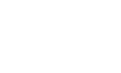 INTENSIVO 2020 - CONTRATO DE PRESTAÇÃO DE SERVIÇOS EDUCACIONAIS________________________________________________ INTENSIVO 2020 - CONTRATO DE PRESTAÇÃO DE SERVIÇOS EDUCACIONAIS________________________________________________ INTENSIVO 2020 - CONTRATO DE PRESTAÇÃO DE SERVIÇOS EDUCACIONAIS________________________________________________ INTENSIVO 2020 - CONTRATO DE PRESTAÇÃO DE SERVIÇOS EDUCACIONAIS________________________________________________ INTENSIVO 2020 - CONTRATO DE PRESTAÇÃO DE SERVIÇOS EDUCACIONAIS________________________________________________ INTENSIVO 2020 - CONTRATO DE PRESTAÇÃO DE SERVIÇOS EDUCACIONAIS________________________________________________ INTENSIVO 2020 - CONTRATO DE PRESTAÇÃO DE SERVIÇOS EDUCACIONAIS________________________________________________ INTENSIVO 2020 - CONTRATO DE PRESTAÇÃO DE SERVIÇOS EDUCACIONAIS________________________________________________ INTENSIVO 2020 - CONTRATO DE PRESTAÇÃO DE SERVIÇOS EDUCACIONAIS________________________________________________ INTENSIVO 2020 - CONTRATO DE PRESTAÇÃO DE SERVIÇOS EDUCACIONAIS________________________________________________ INTENSIVO 2020 - CONTRATO DE PRESTAÇÃO DE SERVIÇOS EDUCACIONAIS________________________________________________ INTENSIVO 2020 - CONTRATO DE PRESTAÇÃO DE SERVIÇOS EDUCACIONAIS________________________________________________ INTENSIVO 2020 - CONTRATO DE PRESTAÇÃO DE SERVIÇOS EDUCACIONAIS________________________________________________ INTENSIVO 2020 - CONTRATO DE PRESTAÇÃO DE SERVIÇOS EDUCACIONAIS________________________________________________ INTENSIVO 2020 - CONTRATO DE PRESTAÇÃO DE SERVIÇOS EDUCACIONAIS________________________________________________ INTENSIVO 2020 - CONTRATO DE PRESTAÇÃO DE SERVIÇOS EDUCACIONAIS________________________________________________ INTENSIVO 2020 - CONTRATO DE PRESTAÇÃO DE SERVIÇOS EDUCACIONAIS________________________________________________ INTENSIVO 2020 - CONTRATO DE PRESTAÇÃO DE SERVIÇOS EDUCACIONAIS________________________________________________ INTENSIVO 2020 - CONTRATO DE PRESTAÇÃO DE SERVIÇOS EDUCACIONAIS________________________________________________ INTENSIVO 2020 - CONTRATO DE PRESTAÇÃO DE SERVIÇOS EDUCACIONAIS________________________________________________ INTENSIVO 2020 - CONTRATO DE PRESTAÇÃO DE SERVIÇOS EDUCACIONAIS________________________________________________ INTENSIVO 2020 - CONTRATO DE PRESTAÇÃO DE SERVIÇOS EDUCACIONAIS________________________________________________ INTENSIVO 2020 - CONTRATO DE PRESTAÇÃO DE SERVIÇOS EDUCACIONAIS________________________________________________ INTENSIVO 2020 - CONTRATO DE PRESTAÇÃO DE SERVIÇOS EDUCACIONAIS________________________________________________ INTENSIVO 2020 - CONTRATO DE PRESTAÇÃO DE SERVIÇOS EDUCACIONAIS________________________________________________ INTENSIVO 2020 - CONTRATO DE PRESTAÇÃO DE SERVIÇOS EDUCACIONAIS________________________________________________ INTENSIVO 2020 - CONTRATO DE PRESTAÇÃO DE SERVIÇOS EDUCACIONAIS________________________________________________ INTENSIVO 2020 - CONTRATO DE PRESTAÇÃO DE SERVIÇOS EDUCACIONAIS________________________________________________ INTENSIVO 2020 - CONTRATO DE PRESTAÇÃO DE SERVIÇOS EDUCACIONAIS________________________________________________ INTENSIVO 2020 - CONTRATO DE PRESTAÇÃO DE SERVIÇOS EDUCACIONAIS________________________________________________ Nome completo do(a) Aluno(a):                                                                                      Matrícula                       RG Aluno(a)                        CPF Aluno(a)Nome completo do(a) Aluno(a):                                                                                      Matrícula                       RG Aluno(a)                        CPF Aluno(a)Nome completo do(a) Aluno(a):                                                                                      Matrícula                       RG Aluno(a)                        CPF Aluno(a)Nome completo do(a) Aluno(a):                                                                                      Matrícula                       RG Aluno(a)                        CPF Aluno(a)Nome completo do(a) Aluno(a):                                                                                      Matrícula                       RG Aluno(a)                        CPF Aluno(a)Nome completo do(a) Aluno(a):                                                                                      Matrícula                       RG Aluno(a)                        CPF Aluno(a)Nome completo do(a) Aluno(a):                                                                                      Matrícula                       RG Aluno(a)                        CPF Aluno(a)Nome completo do(a) Aluno(a):                                                                                      Matrícula                       RG Aluno(a)                        CPF Aluno(a)Nome completo do(a) Aluno(a):                                                                                      Matrícula                       RG Aluno(a)                        CPF Aluno(a)Nome completo do(a) Aluno(a):                                                                                      Matrícula                       RG Aluno(a)                        CPF Aluno(a)Nome completo do(a) Aluno(a):                                                                                      Matrícula                       RG Aluno(a)                        CPF Aluno(a)Nome completo do(a) Aluno(a):                                                                                      Matrícula                       RG Aluno(a)                        CPF Aluno(a)Nome completo do(a) Aluno(a):                                                                                      Matrícula                       RG Aluno(a)                        CPF Aluno(a)Nome completo do(a) Aluno(a):                                                                                      Matrícula                       RG Aluno(a)                        CPF Aluno(a)Nome completo do(a) Aluno(a):                                                                                      Matrícula                       RG Aluno(a)                        CPF Aluno(a)Nome completo do(a) Aluno(a):                                                                                      Matrícula                       RG Aluno(a)                        CPF Aluno(a)Nome completo do(a) Aluno(a):                                                                                      Matrícula                       RG Aluno(a)                        CPF Aluno(a)Nome completo do(a) Aluno(a):                                                                                      Matrícula                       RG Aluno(a)                        CPF Aluno(a)Nome completo do(a) Aluno(a):                                                                                      Matrícula                       RG Aluno(a)                        CPF Aluno(a)Nome completo do(a) Aluno(a):                                                                                      Matrícula                       RG Aluno(a)                        CPF Aluno(a)Nome completo do(a) Aluno(a):                                                                                      Matrícula                       RG Aluno(a)                        CPF Aluno(a)Nome completo do(a) Aluno(a):                                                                                      Matrícula                       RG Aluno(a)                        CPF Aluno(a)Nome completo do(a) Aluno(a):                                                                                      Matrícula                       RG Aluno(a)                        CPF Aluno(a)Nome completo do(a) Aluno(a):                                                                                      Matrícula                       RG Aluno(a)                        CPF Aluno(a)Nome completo do(a) Aluno(a):                                                                                      Matrícula                       RG Aluno(a)                        CPF Aluno(a)Nome completo do(a) Aluno(a):                                                                                      Matrícula                       RG Aluno(a)                        CPF Aluno(a)Nome completo do(a) Aluno(a):                                                                                      Matrícula                       RG Aluno(a)                        CPF Aluno(a)Nome completo do(a) Aluno(a):                                                                                      Matrícula                       RG Aluno(a)                        CPF Aluno(a)Nome completo do(a) Aluno(a):                                                                                      Matrícula                       RG Aluno(a)                        CPF Aluno(a)Nome completo do(a) Aluno(a):                                                                                      Matrícula                       RG Aluno(a)                        CPF Aluno(a)TurmaTurmaTurmaTurmaTurmaTurmaTurmaTurmaTurmaTurmaTurmaTurmaPasta NºPasta NºPasta NºPasta NºPasta NºPasta NºPasta NºPasta NºContratante: Responsável FinanceiroContratante: Responsável FinanceiroContratante: Responsável FinanceiroContratante: Responsável Financeiro      E-mail:      E-mail:      E-mail:      E-mail:      E-mail:      E-mail:      E-mail:   CPF/CNPJ do Resp. Financeiro   CPF/CNPJ do Resp. Financeiro   CPF/CNPJ do Resp. Financeiro   CPF/CNPJ do Resp. Financeiro   CPF/CNPJ do Resp. FinanceiroRG do Resp. FinanceiroRG do Resp. FinanceiroRG do Resp. FinanceiroRG do Resp. FinanceiroRG do Resp. FinanceiroRG do Resp. FinanceiroRG do Resp. FinanceiroRG do Resp. FinanceiroRG do Resp. FinanceiroRG do Resp. FinanceiroRG do Resp. FinanceiroRG do Resp. Financeiro      E-mail:      E-mail:      E-mail:      E-mail:      E-mail:      E-mail:      E-mail:Telefone do Resp. Financeiro: Telefone do Resp. Financeiro: Telefone do Resp. Financeiro: Telefone do Resp. Financeiro: Telefone do Resp. Financeiro: Telefone do Resp. Financeiro: Endereço Aluno(a):Endereço Aluno(a):Endereço Aluno(a):Endereço Aluno(a):Endereço Aluno(a):Endereço Aluno(a):E-mailE-mailE-mailE-mailE-mailE-mailE-mailE-mailE-mailE-mailBairro:                                                       Cidade:Bairro:                                                       Cidade:Bairro:                                                       Cidade:Bairro:                                                       Cidade:Telefone:Telefone:Telefone:Telefone:Telefone:UFUFUFUFCEPCEPEndereço do Resp. Financeiro:                                               Endereço do Resp. Financeiro:                                               Endereço do Resp. Financeiro:                                               Complemento:BairroBairroBairroBairroBairroCidadeCidadeCidadeCidadeCidadeUFUFUFUFCEPCEP